الجمهورية الجزائرية الديمقراطية الشعبيةوزارة التعليم العالي و البحث العلمي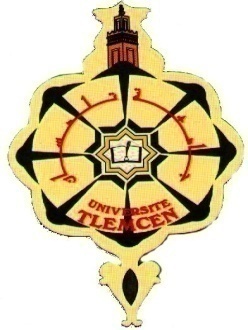 جامعة محمد الشريف مساعدية سوق أهراسكلية الحقوق والعلوم السياسية استمارة الترشح لعضوية المجلس التأديبي (بالنسبة للطلبة)اللقب و الاسم : ...................................................................................رقم التسجيل : ..........................................................................                           المستوى :  ..........................................................................القسم : ................................................................................الهاتف :  ........................................................................البريد الإلكتروني : ...........................................................أرغب في الترشح لعضوية المجلس التأديبي :للكلية*لقسم التعليم المشترك*                                   لقسم القانون الخاص*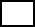                                    لقسم القانون العام*سوق أهراس في : ...........................إمضاء المترشح...................................* توضع استمارة الترشح على مستوى مصلحة التعليم والتقييم بنيابة العمادة المكلفة بالدراسات و المسائل المتعلقة بالطلبة.